ПРОЕКТРОССИЙСКАЯ ФЕДЕРАЦИЯ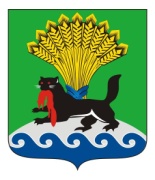 ИРКУТСКАЯ ОБЛАСТЬИРКУТСКОЕ РАЙОННОЕ МУНИЦИПАЛЬНОЕ ОБРАЗОВАНИЕДУМАРЕШЕНИЕПринято на заседании Думыот «_____»_____ 20____г.					             №___________/рдг. ИркутскОб официальном источнике опубликования муниципальных правовых актов	В целях обеспечения официального опубликования (обнародования) муниципальных правовых актов Иркутского районного муниципального образования, в соответствии  с Федеральным законом  от  06 октября 2003 года № 131-ФЗ «Об общих принципах организации местного самоуправления в Российской Федерации», руководствуясь статьями 25, 53, 57  Устава Иркутского районного муниципального образования, Дума Иркутского районного муниципального образованияРЕШИЛА:	1. Определить газету «Ангарские огни» официальным источником опубликования муниципальных правовых актов Иркутского районного муниципального образования.	2. Признать утратившим силу решение Думы Иркутского района от 12 ноября 2009 года № 02-12/рд «О порядке опубликования муниципальных правовых актов органов местного самоуправления Иркутского районного муниципального образования».	3. Аппарату Думы Иркутского района внести в оригинал решения, указанного в пункте 1 настоящего решения, информацию о признании утратившим силу.4. Опубликовать настоящее решение в газете «Ангарские огни», разместить на официальном сайте www.irkraion.ru.	5.  Контроль  исполнения  настоящего решения возложить на постоянную комиссию по Уставу, Регламенту, депутатской деятельности, информационной политике и связи с общественностью (А.Г. Панько).Антикоррупционная экспертиза:Администрацией Иркутского районного муниципального образования, в лице начальника правового управления Янковской А.В., в соответствии с пунктом 2 статьи 6 Федерального закона от 25 декабря 2008 г. № 273-ФЗ “О противодействии коррупции” и подпунктом 3 пункта 1 статьи 3 Федерального закона от 17 июля 2009 N 172-ФЗ «Об антикоррупционной экспертизе нормативных правовых актов и проектов нормативных правовых актов» проведена экспертиза  согласуемого проекта нормативно-правового акт в целях выявления в нем положений, способствующих созданию условий для проявления коррупции.ЗАКЛЮЧЕНИЕ:В согласуемом проекте нормативно-правового акта не выявлены положения, способствующие созданию условий для проявления коррупции.Начальник правового управления___________________ А.В,ЯнковскаяСПИСОК РАССЫЛКИ: 1. ОКУ– 1 экз.;2. Редакция газеты «Ангарские огни» - 1 экз.3. Консультант-Плюс – 1 экз.Мэр районаМэр районаПредседатель Думы       Л.П. Фролов       Л.П. ФроловА. А. Менг«___» ____________20___г.  ПОДГОТОВИЛ:Заместитель начальник ОКУ«__»_________ 2018г.                                                           Е.В.ИвановаЕ.В.ИвановаЕ.В.ИвановаЕ.В.ИвановаВИЗА СОГЛАСОВАНИЯ:Первый заместитель Мэра района«__»_________ 2018г.И.В.ЖукИ.В.ЖукИ.В.ЖукИ.В.ЖукЗаместитель Мэра района «__»_________ 2018 г.Заместитель Мэра района – руководитель аппарата  «__»_________ 2018 г.Начальник ОКУ«__»_________ 2018 гНачальник правового управления«__»_________ 2018гД.В.ГоринП.Н.НовосельцевС.В.БазиковаА.В.ЯнковскаяД.В.ГоринП.Н.НовосельцевС.В.БазиковаА.В.ЯнковскаяД.В.ГоринП.Н.НовосельцевС.В.БазиковаА.В.ЯнковскаяД.В.ГоринП.Н.НовосельцевС.В.БазиковаА.В.Янковская